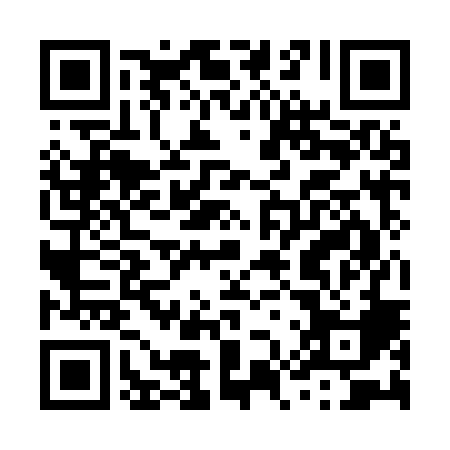 Ramadan times for Country Life Estates, Maryland, USAMon 11 Mar 2024 - Wed 10 Apr 2024High Latitude Method: Angle Based RulePrayer Calculation Method: Islamic Society of North AmericaAsar Calculation Method: ShafiPrayer times provided by https://www.salahtimes.comDateDayFajrSuhurSunriseDhuhrAsrIftarMaghribIsha11Mon6:116:117:241:174:367:117:118:2512Tue6:096:097:231:174:377:127:128:2613Wed6:076:077:211:174:377:137:138:2714Thu6:066:067:201:174:387:147:148:2815Fri6:046:047:181:164:397:157:158:2916Sat6:036:037:171:164:397:167:168:3017Sun6:016:017:151:164:407:177:178:3118Mon5:595:597:131:154:407:187:188:3219Tue5:585:587:121:154:417:197:198:3320Wed5:565:567:101:154:417:207:208:3421Thu5:545:547:081:144:427:217:218:3622Fri5:535:537:071:144:427:227:228:3723Sat5:515:517:051:144:427:237:238:3824Sun5:495:497:041:144:437:247:248:3925Mon5:475:477:021:134:437:257:258:4026Tue5:465:467:001:134:447:267:268:4127Wed5:445:446:591:134:447:277:278:4228Thu5:425:426:571:124:457:287:288:4329Fri5:405:406:561:124:457:297:298:4530Sat5:395:396:541:124:457:307:308:4631Sun5:375:376:521:114:467:317:318:471Mon5:355:356:511:114:467:327:328:482Tue5:335:336:491:114:477:337:338:493Wed5:325:326:481:114:477:347:348:504Thu5:305:306:461:104:477:357:358:525Fri5:285:286:451:104:487:367:368:536Sat5:265:266:431:104:487:377:378:547Sun5:255:256:411:094:487:387:388:558Mon5:235:236:401:094:497:397:398:569Tue5:215:216:381:094:497:407:408:5810Wed5:195:196:371:094:497:417:418:59